１．会場　中央労働災害防止協会　大阪労働衛生総合センター　　　　　（大阪市西区土佐堀２－３－８）２．プログラム（予定）10月5日（土）○　一般演題○　特別報告　『中災防大阪労働衛生総合センターが実施する生物学的モニタリング』　中災防大阪センター分析測定室　竹内靖人　(予定)〇　交流会10月6日（日）○　研究会活動報告  (予定)〇　シンポジウム　『個人曝露量の測定をめぐって』（予定）〇　一般演題３．参加費　一般2,500円、学生500円（大学院生を含む）、交流会費：6,500円（予定）４．参加・演題申し込み：一般演題申込み締め切り　  8月31日（土）一般演題抄録送付締め切り　9月17日（火）参加登録締め切り　　　　　9月17日（火）演題申込み・抄録・参加登録の各様式（Word ファイル）は、研究会Webサイト　http://www.shinshu-u.ac.jp/faculty/medicine/chair/pmph/index_yuuki.html　よりダウンロードし、必要事項を記入の上、メールに添付してお送りください。開催世話人：竹内　靖人（中央労働災害防止協会大阪労働衛生総合センター）問合せ先：中沢　英明、西野入　修（中央労働災害防止協会大阪労働衛生総合センター）第47回事務局メールアドレス：sk-osaka@jisha.or.jp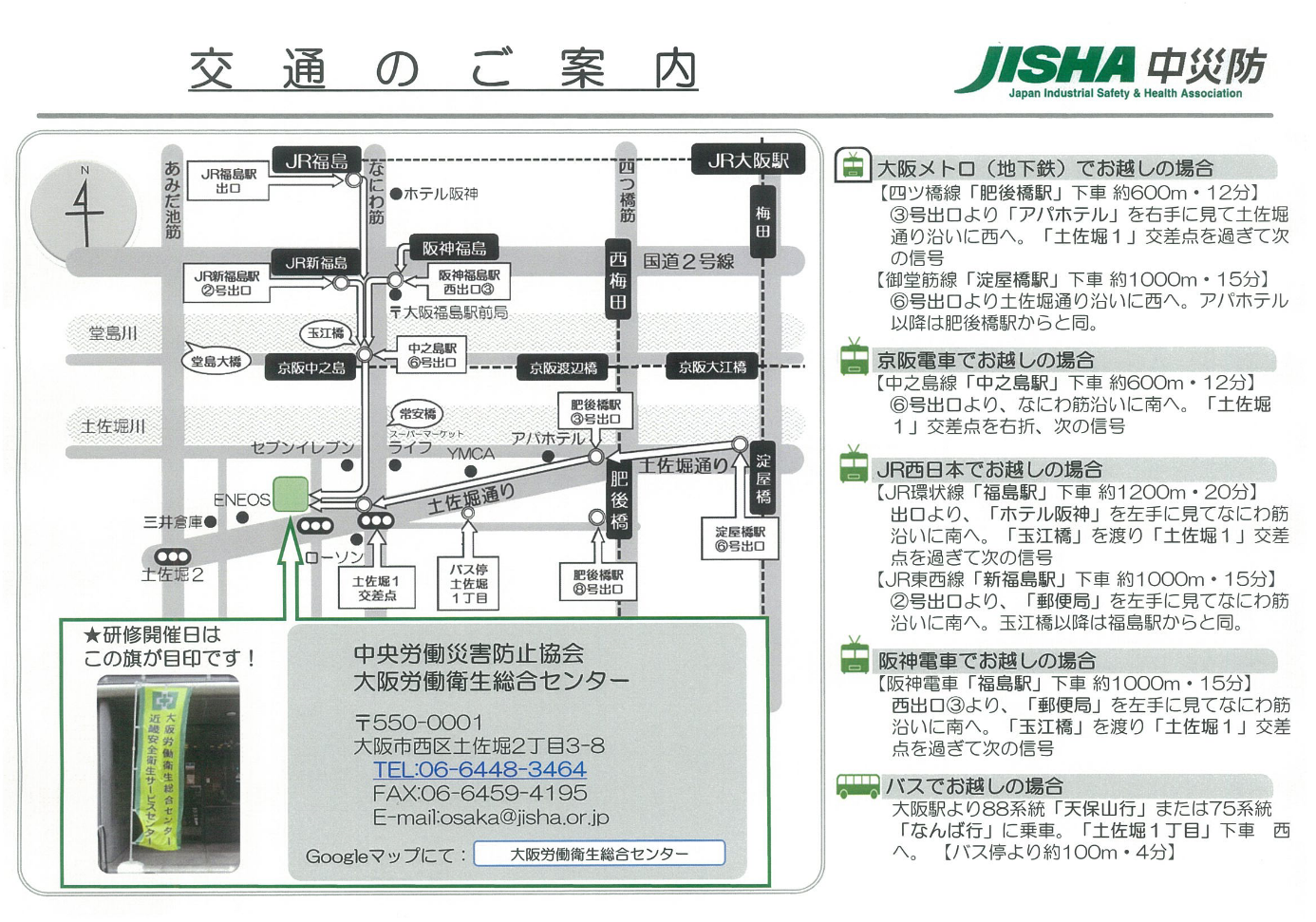 